Predictive Modeling of Treatment Resistant Depression using data from STAR*D and an Independent Clinical Study Zhi Nie1,2, Srinivasan Vairavan3,4, Vaihbav A. Narayan3,4, Jieping Ye1,2, and Qingqin S. Li3,4,*Supporting Information:S3 Fig ROC AUC for TRD as defined by remission status and QIDS-SR16. ROC curves in the training and test dataset (STAR*D) using full set of features, top n features and the overlapping features in all three datasets. (A-C STAR*D training data; D-F STAR*D test data; G RIS-INT-93 test data) where remission status was used to define TRD (STAR*D remission status was defined using QIDS-SR16 data, and RIS-INT-93 remission status was defined using HAM-D17)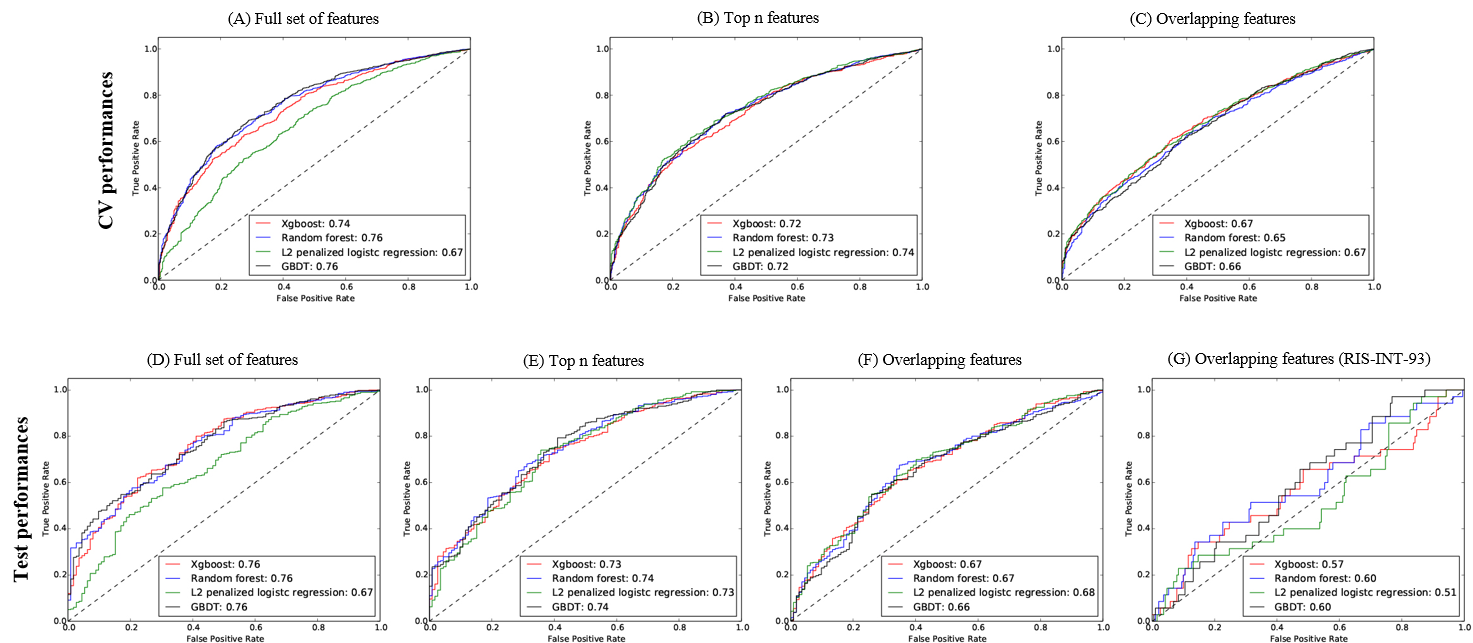 